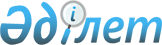 Об утверждении стандартов оказания государственных услуг
					
			Утративший силу
			
			
		
					Постановление акимата Жамбылской области от 25 апреля 2008 года N 120. Зарегистрировано Департаментом юстиции Жамбылской области 06 июня 2008 года за номером 1692. Утратило силу Постановлением Акимата Жамбылской  области от 02.09.2010 № 254      Сноска. Утратило силу Постановлением Акимата Жамбылской  области от 02.09.2010 № 254.

      В соответствии со статьями 1 , 9-1 , 15-1 Закона Республики Казахстан от 27 ноября 2000 года "Об административных процедурах", постановлений Правительства Республики Казахстан от 30 июня 2007 года  N 558 "Об утверждении Типового стандарта оказания государственной услуги", от 30 июня 2007 года N 561 "Об утверждении реестра государственных услуг, оказываемых физическим и юридическим лицам", акимат Жамбылской области ПОСТАНОВЛЯЕТ: 

      1. Утвердить прилагаемые стандарты оказания государственных услуг: 

       1) Назначение государственной адресной социальной помощи; 

       2) Выдача справок безработным гражданам. 

      2. Контроль за исполнением настоящего постановления возложить на заместителя акима Жамбылской области Б. Иманалиева. 

      3. Настоящее постановление вступает в силу с момента государственной регистрации в органах юстиции и вводится в действие по истечении десяти календарных дней со дня его первого официального опубликования.       Аким области                         Б. Жексембин 

Утвержден 

постановлением акимата 

Жамбылской области 

от 25 апреля 2008 года N 120  

Стандарт оказания государственной услуги  Назначение государственной адресной социальной помощи  1. Общие положения       1. Данный стандарт определяет порядок оказания государственной услуги по назначению государственной адресной социальной помощи. 

      2. Форма оказываемой государственной услуги: частично автоматизированная. 

      3. Государственная услуга осуществляется на основании подпункта 4) статьи 1 и статьи 8 Закона Республики Казахстан от 17 июля 2001 года "О государственной адресной социальной помощи" и Постановления Правительства Республики Казахстан от 24 декабря 2001 года N 1685 "О мерах по реализации Закона Республики Казахстан "О государственной адресной социальной помощи". 

      4. Государственная услуга оказывается отделами занятости и социальных программ акиматов районов и города Тараз (далее отделы) согласно приложению N 1 к настоящему Стандарту. 

      5. Формой завершения государственной услуги является решение о назначении адресной социальной помощи или отказе в ней. 

      6. Государственная услуга оказывается гражданам Республики Казахстан, оралманам, имеющим статус беженца, иностранцам, лицам без гражданства, имеющим вид на жительство и постоянно проживающим в Республике Казахстан, со среднедушевым доходом, не превышающим черты бедности. 



      7. Срок оказания государственной услуги: 

      1) Срок оказания государственной услуги с момента сдачи необходимых документов: 10 дней; 

      2) Максимально допустимое время ожидания в очереди при сдаче необходимых документов: 30 минут; 

      3) Максимально допустимое время ожидания в очереди при получении извещения: 10 минут. 

      8. Государственная услуга оказывается бесплатно. 

      9. Полная информация о порядке государственной услуги располагается в официальных источниках информации: в областных газетах "Ак жол" и "Знамя труда", а также на стендах, размещенных в залах отделов, а также на веб-сайте государственного учреждения "Департамент занятости и социальных программ акимата Жамбылской области": sobes.zhambyl.kz. 

      10. График работы отделов: ежедневно с 9:00 до 18:00 часов, кроме субботы и воскресенья, обеденный перерыв с 13:00 до 14:00 часов, без предварительной записи и ускоренного обслуживания. 

      11. В зале ожидания и кабинетах специалистов отделов, осуществляющих прием документов и предоставление консультационных услуг, созданы необходимые условия для граждан, работает справочно-диспетчерская служба, имеются стойки с образцами заполняемых документов и информацией о порядке предоставления социальной помощи, с целью создания условий ожидания, установлены сиденья для ожидающих граждан.       Сноска. Подпункт 1) пункта 7 с изменениями, внесенными постановлением акимата Жамбылской области от 25.09.2008 № 305 .  

2. Порядок оказания государственной услуги       12. Для получения адресной социальной помощи необходимо предоставление следующих документов: 

      12.1. Заявление установленного образца; 

      12.2. Сведения о составе семьи заявителя установленного образца; 

      12.3. Сведения о полученных доходах членов семьи заявителя установленного образца; 

      12.4. Сведения о наличии личного подсобного хозяйства установленного образца. 

      13. Бланки заявления и других документов установленного образца выдаются бесплатно в отделах. 

      14. Документы заполняются и сдаются лично заявителем при предъявлении удостоверения личности и свидетельства о присвоении социального индивидуального кода в соответствующих кабинетах отделов. 

      15. Документом, подтверждающим сдачу всех необходимых документов для получения государственной услуги, является корешок от бланка заявления с указанием даты приема и фамилии ответственного лица, принявшего документы. 

      16. Принятое решение по назначению пособия, выдается при личном посещении в соответствующих кабинетах отделов согласно приложению N 1 к настоящему Стандарту или же направляется по почте. 



      17. Основанием для приостановления государственной услуги или отказа в предоставлении государственной услуги является выявление фактов, при которых заявитель теряет право на получение государственной адресной социальной помощи.        Сноска. Пункт 17 с изменениями, внесенными постановлением акимата Жамбылской области № 305 от 25.09.2008.  

3. Принципы работы       18. Отделы по отношению к претендентам на получение пособий должны руководствоваться принципами: 

      1) вежливость; 

      2) предоставление исчерпывающей информации, об оказываемой государственной услуге, 

      3) обеспечения сохранности, защиты и конфиденциальности информации о содержании документов потребителя, 

      4) обеспечения сохранности документов, которые потребитель не получил в установленные сроки.  

4. Результаты работы       19. Результаты оказания государственной услуги потребителям измеряются показателями качества и доступности в соответствии с приложением N 2 к настоящему Стандарту. 

      20. Целевые значения показателей качества и доступности государственных услуг, по которым оценивается работа государственного органа, учреждения или иных субъектов, оказывающих государственные услуги, ежегодно утверждаются специально созданными рабочими группами.  

5. Порядок обжалования       21. Государственными органами, разъясняющими порядок обжалования действия (бездействия) уполномоченных должностных лиц и оказывающих содействие в подготовке жалобы, являются акиматы соответствующих районов и города Тараз согласно приложению N 3 к Стандарту. 

      22. Государственными органами, куда подается жалоба, являются акиматы районов и города Тараз согласно приложению N 3 к настоящему Стандарту. 

      23. Жалобы, поданные в порядке, установленном законодательством, подлежат обязательному приему, регистрации, учету и рассмотрению в порядке и сроки, предусмотренные законодательством Республики Казахстан. 

      Срок и место получения ответа на поданную жалобу, ход ее рассмотрения можно узнать в акиматах соответствующих районов и города Тараз.  

6. Контактная информация       24. Контактные данные (сайт, адрес электронной почты, график работы и приема, телефон) руководителей отделов, непосредственно оказывающих государственную услугу указаны в приложении N 1 к Стандарту. 

      Вышестоящие органы: 

      1) Акиматы соответствующих районов и города Тараз, данные которых указаны в приложении N 3 к настоящему Стандарту; 

      2) Государственное учреждение "Департамент занятости населения и социальных программ акимата Жамбылской области" город Тараз улица Карахана,1, телефон 459713. 

      Ежедневно с 9:00 до 19:00 часов, обеденный перерыв: с 13:00 до 15:00 часов. 

      e-mail: taraz@enbek.kz. 

      Дни приема начальника: вторник, четверг, пятница с 9:00 до 18:00 часов. 

      Дни приема заместителя начальника: ежедневно с 9:00 до 18:00 часов. 

      25. Другая полезная информация для потребителя размещена на официальном сайте: http: sobes.zhambyl.kz. 

Приложение N 1 к Стандарту  Контактные данные 

отделов занятости и социальных программ районов и города Тараз 

Приложение N 2 к Стандарту  Таблица. Значения показателей качества и доступности 

Приложение N 3 к Стандарту  Контактные данные акиматов районов и города Тараз 

Утвержден 

постановлением акимата 

Жамбылской области 

от 25 апреля 2008 года N 120  

Стандарт оказания государственной услуги  Выдача справок безработным гражданам  1. Общие положения       1. Данный стандарт определяет порядок оказания государственной услуги по выдаче справок безработным гражданам. 

      2. Форма оказываемой государственной услуги: полностью автоматизированная. 

      3. Государственная услуга осуществляется на основании подпункта 8) пункта 1 статьи Закона Республики Казахстан от 23 января 2001 года "О занятости населения". 

      4. Государственную услугу по выдаче справок безработным гражданам предоставляют отделы занятости и социальных программ акиматов районов и города Тараз (далее отделы) согласно приложению N 1 к настоящему Стандарту. 

      5. Форма завершения государственной услуги: Справка. 

      6. Государственная услуга оказывается физическим лицам. 

      7. Сроки ограничений по времени при оказании государственной услуги: 

      1) Сроки оказания государственной услуги: 3 дня; 

      2) Максимально допустимое время ожидания в очереди при сдаче документов: 10 минут; 

      3) Максимально допустимое время ожидания в очереди при получении документов, как результат оказания государственной услуги: 10 минут. 

      8. Справки по выдаче справок безработным выдаются бесплатно. 

      9. Полная информация о порядке государственной услуги располагается в официальных источниках информации: в областных газетах "Ак жол" и "Знамя труда", а также на стендах, размещенных в залах отделов, а также на веб-сайте: sobes.zhambyl.kz. 

      10. График работы отделов: ежедневно с 9:00 до 18:00 часов, кроме субботы и воскресенья, обеденный перерыв с 13:00 до 14:00 часов, без предварительной записи и ускоренного обслуживания. 

      11. Условия места предоставления услуги: 

      В залах ожидания и в соответствующих кабинетах отделов, осуществляющих прием документов и предоставление консультативных услуг, созданы необходимые условия для претендентов на получение статуса безработного, имеются стойки с образцами заполняемых документов и информацией о порядке придания статуса безработного, установлены сиденья для ожидающих граждан.  

2. Порядок оказания государственной услуги       12. Перечень документов, необходимых для получения государственной услуги: 

      1) заявление; 

      2) свидетельство безработного, которое выдается отделами. 

      13. Место выдачи форм заявлений, которые необходимо заполнить для получения государственной услуги можно получить в отделах или на сайте. 

      14. Документы, необходимые для получения государственной услуги, сдаются в отделы, номера кабинетов ответственных лиц которых указаны в приложении N 1 к настоящему Стандарту. 

      15. Ведется журнал учета регистрации, подтверждающий, что потребитель сдал все необходимые документы для получения государственной услуги, в котором содержится дата получения потребителем государственной услуги. 

      16. Выдача справки осуществляется при личном посещении в отделах по адресам и номерам кабинетов ответственных лиц согласно приложению N 1 к настоящему Стандарту. 

      17. В предоставлении государственной услуги может быть отказано в случае указания неполной или недостоверной информации в представленных документах.  

3. Принципы работы       18. Принципы работы, которыми руководствуются отделы по отношению к потребителю услуг: 

      1) вежливость; 

      2) исчерпывающая информация об оказываемой государственной услуге; 

      3) обеспечение сохранности, защиты и конфиденциальности информации о содержании документов потребителя; 

      4) обеспечение сохранности документов, которые потребитель не получил в установленные сроки.  

4. Результаты работы       19. Результаты оказания государственной услуги потребителям измеряются показателями качества и доступности в соответствии с приложением N 2 к настоящему Стандарту. 

      20. Целевые значения показателей качества и доступности государственных услуг, по которым оценивается работа государственного органа, учреждения или иных субъектов, оказывающих государственные услуги, ежегодно утверждаются специально созданными рабочими группами.  

5. Порядок обжалования       21. Государственными органами, разъясняющими порядок обжалования действия (бездействия) уполномоченных должностных лиц и оказывающих содействие в подготовке жалобы, являются акиматы соответствующих районов и города Тараз согласно приложению N 3 к настоящему Стандарту. 

      22. Государственными органами, куда подается жалоба, являются акиматы районов и города Тараз согласно приложению N 3 к настоящему Стандарту. 

      23. Жалобы, поданные в порядке, установленном законодательством, подлежат обязательному приему, регистрации, учету и рассмотрению в порядке и сроки, предусмотренные законодательством Республики Казахстан. 

      Срок и место получения ответа на поданную жалобу, ход ее рассмотрения можно узнать в акиматах соответствующих районов и города Тараз.  

6. Контактная информация       24. Контактные данные (сайт, адрес электронной почты, график работы и приема, телефон) руководителей отделов, непосредственно оказывающих государственную услугу указаны в приложении N 1 к настоящему Стандарту. 

      Вышестоящие органы: 

      1) Акиматы соответствующих районов и города Тараз согласно приложению N 3 к настоящему Стандарту; 

      2) Государственное учреждение "Управление занятости населения и социальных программ акимата Жамбылской области" город Тараз улица Карахана, 1, телефон 459713. 

      Ежедневно с 9:00 до 19:00 часов, обеденный перерыв: с 13:00 до 15:00 часов. 

      e-mail: taraz@enbek.kz. 

      Дни приема начальника: вторник, четверг, пятница с 9:00 до 18:00 часов. 

      Дни приема заместителя начальника: ежедневно с 9:00 до 18:00 часов. 

      25. Другая полезная информация для потребителя размещена на официальном сайте: sobes.zhambyl.kz. 

Приложение N 1 к Стандарту  Контактные данные отделов занятости 

и социальных программ районов и города Тараз 

Приложение N 2 к Стандарту  Таблица. Значения показателей качества и доступности 

Приложение N 3 к Стандарту  Контактные данные акиматов районов и города Тараз 
					© 2012. РГП на ПХВ «Институт законодательства и правовой информации Республики Казахстан» Министерства юстиции Республики Казахстан
				N Наименование Ф.И.О. руководителя, 

график работы и приема Адрес, 

номер 

кабинета Контактные 

телефоны и 

электронная 

почта 1 Государственное учреждение (далее ГУ) "Отдел занятости и социальных программ Акимата города Тараз" Сейдалина Косайкуль Сатыбалдиевна График работы и приема: ежедневно (кроме субботы и воскресенья) с 09 00 до 18 00 часов, с перерывом на обед с 13 00 до 14 00 часов. город Тараз, улица Достоевского, 14 кабинет N 201 8-7262-345124, 342879 sobes-taraz@mail.ru 2 ГУ "Отдел занятости и социальных программ Акимата Байзакского района" Абдрахманова Бахыткуль Ешенкуловна График работы и приема: ежедневно (кроме субботы и воскресенья) с 09 00 до 18 00 часов, с перерывом на обед с 13 00 до 14 00 часов. село Сарыкемер улица Байзак батыра, 112 кабинет N 102 8-72637-21971, 22338 utzszn_baizak@topmail.kz 3 ГУ "Отдел занятости и социальных программ Акимата Меркенского района" Абылкасымов Шорман Тореханович График работы и приема: ежедневно (кроме субботы и воскресенья) с 09 00 до 18 00 часов, с перерывом на обед с 13 00 до 14 00 часов. село Мерке, улица Исмаилова, 157 кабинет N 104 8-72632-22551, 21666 mozsp@mail.kz 4 ГУ "Отдел занятости и социальных программ Акимата Т.Рыскуловского района" Косалов Шардарбек Амрекулович График работы и приема: ежедневно (кроме субботы и воскресенья) с 09 00 до 18 00 часов, с перерывом на обед с 13 00 до 14 00 часов. село Кулан, улица Жибек жолы, 83 кабинет N 204 8-72631-21281, 21644 TRS2008@topmail.kz 5 ГУ "Отдел занятости и социальных программ Акимата Кордайского района" Карамолдаева Баян Назкеевна График работы и приема: ежедневно (кроме субботы и воскресенья) с 09 00 до 18 00 часов, с перерывом на обед с 13 00 до 14 00 часов. село Кордай, улица Белашова, 3 кабинет N 105 8-72636-21281, 21249 utzsnkorday@mail.kz 6 ГУ "Отдел занятости и социальных программ Акимата Шуского района" Онласын Мейрбек Калмырзаевич График работы и приема: ежедневно (кроме субботы и воскресенья) с 09 00 до 18 00 часов, с перерывом на обед с 13 00 до 14 00 часов. село Толе би, улица Балуан Шолака, 189 кабинет N 104 8-72638-31096, 31637 shuozsp@topmail.kz 7 ГУ "Отдел занятости и социальных программ Акимата Таласского района" Туралиева Роза Туралиевна График работы и приема: ежедневно (кроме субботы и воскресенья) с 09 00 до 18 00 часов, с перерывом на обед с 13 00 до 14 00 часов. город Каратау, улица Конаева, 26 кабинет N 106 8-72644-61306, 61522 otzsp_karatau@mail.ru 8 ГУ "Отдел занятости и социальных программ Акимата Сарысуского района" Усембаев Болат Базарбаевич График работы и приема: ежедневно (кроме субботы и воскресенья) с 09 00 до 18 00 часов, с перерывом на обед с 13 00 до 14 00 часов. город Жанатас, улица Жибек жолы, 53 кабинет N 102 8-72634-62806, 61680 dkz@mail.kz 9 ГУ "Отдел занятости и социальных программ Акимата Жуалынского района" Курмашев Карибай График работы и приема: ежедневно (кроме субботы и воскресенья) с 09 00 до 18 00 часов, с перерывом на обед с 13 00 до 14 00 часов. село Бауыржан Момышулы, улица Жамбыла,1 кабинет N 105 8-72635-22276, 22150 juali_sobes@mail.ru 10 ГУ "Отдел занятости и социальных программ Акимата Жамбылского района" Несипбеков Нурлан Кудербаевич График работы и приема: ежедневно (кроме субботы и воскресенья) с 09 00 до 18 00 часов, с перерывом на обед с 13 00 до 14 00 часов. село Аса, улица Абая, 123 кабинет N 201 8-72633-21756, 21182 asa_sobes@mail.ru 11 ГУ "Отдел занятости и социальных программ Акимата Мойынкумского района" Даниярова Жаксыгуль Мырзабаевна График работы и приема: ежедневно (кроме субботы и воскресенья) с 09 00 до 18 00 часов, с перерывом на обед с 13 00 до 14 00 часов. село Мойынкум, улица Кошенова, 10 кабинет N 103 8-72642-24721,24893 ozsp_moinkum@ topmail.kz Показатели качества 

и доступности Нормативное значение показателя Целевое значение показателя в последующем году Текущее значение показателя в отчетном году 1. Своевременность 1. Своевременность 1. Своевременность 1. Своевременность 1.1. % (доля) случаев предоставления услуги в установленный срок с момента сдачи документа 100 100 100 1.2. % (доля) потребителей, ожидавших получения услуги в очереди не более 40 минут 100 100 100 2. Качество 2. Качество 2. Качество 2. Качество 2.1. % (доля) потребителей удовлетворенных качеством процесса предоставления услуги 98 100 98 2.2. % (доля)  случаев правильно оформленных документов (произведенных начислений, расчетов и т.д.) 100 100 100 3. Доступность 3. Доступность 3. Доступность 3. Доступность 3.1. % (доля) потребителей удовлетворенных качеством и информацией о порядке предоставления услуги 100 100 100 3.2. % (доля) случаев правильно заполненных потребителем документов и сданных с первого раза 99 100 99 3.3. % (доля) услуг, информации о которых доступно через Интернет 100 100 100 4. Процесс обжалования 4. Процесс обжалования 4. Процесс обжалования 4. Процесс обжалования 4.1. % (доля) обоснованных жалоб общему количеству обслуженных потребителей по данному виду услуг 1 0 1 4.2. % (доля) обоснованных жалоб рассмотренных и удовлетворенных в установленный срок 1 0 1 4.3. % (доля) потребителей удовлетворенных с существующим порядком обжалования 100 100 100 4.4. % (доля) потребителей, удовлетворенных сроками обжалования 100 100 100 5. Вежливость 5. Вежливость 5. Вежливость 5. Вежливость 5.1. % (доля) потребителей удовлетворенных вежливостью персонала 98 100 98 N Наименование Адрес Контактные телефоны и сайт (электронная почта) 1 Акимат города Тараз город Тараз,площадь Достык, 3 8-7262-454814 430846 www.gorakim.kz 2 Акимат Байзакского района село Сарыкемер, улица Байзак батыра, 107 8-72637-21096, 21582 baizak_akimat@mail.ru 3 Акимат Меркенского района село Мерке, улица Смайлова, 169 8-72632-21689, 21361 mozsp@mail.kz www.zhambul.kz 4 Акимат Турар Рыскуловского района село Кулан, улица Жибек жолы, 75 8-72631-21600, 22342 www.T-Ryckulov.kz 5 Акимат Кордайского района село Кордай, Толе би, 106 8-72636-21240, 21360 www.akimatkorday.kz 6 Акимат Шуского района село Толе би, улица Толе би, 272 8-72638-32198, 31955 www.zhambulshu.kz 7 Акимат Талаского района город Каратау, площадь Достык,1 8-72644-62407, 60105 ekonomkaratau@mail.ru 8 Акимат Сарысуского района город Жанатас, улица Бейбитшилик 8-72634-61437, 63281 www.sarysu.kz 9 Акимат Жуалынского района село Бауыржан Момышулы, улица Жамбыла, 12 8-72635-21500, 21573 www.new.zhualy.kz Jua_fin@tarnet.kz 10 Акимат Жамбылского района село Аса, улица Абая, 123 8-72633-22328, 211535 www.zhambyl.kz marxraiy@mail.ru 11 Акимат Мойынкумского района село Мойынкум, улица Амангельды, 147 8-72642-24155, 24487 Moinkum_ akimat@mail.ru N Наименование Ф.И.О. руководителя, график работы и приема Адрес, номер кабинета Контактные телефоны и электронная почта 1 Государственное учреждение (далее ГУ) "Отдел занятости и социальных программ Акимата города Тараз" Сейдалина Косайкуль Сатыбалдиевна График работы и приема: ежедневно (кроме субботы и воскресенья) с 09 00 до 18 00 часов, с перерывом на обед с 13 00 до 14 00 часов. город Тараз, улица Достоевского, 14 кабинет N 201 8-7262-345124, 342879 sobes-taraz@mail.ru 2 ГУ "Отдел занятости и социальных программ Акимата Байзакского района" Абдрахманова Бахыткуль Ешенкуловна График работы и приема: ежедневно (кроме субботы и воскресенья) с 09 00 до 18 00 часов, с перерывом на обед с 13 00 до 14 00 часов. село Сарыкемер улица Байзак батыра, 112 кабинет N 102 8-72637-21971, 22338 utzszn_baizak@topmail.kz 3 ГУ "Отдел занятости и социальных программ Акимата Меркенского района" Абылкасымов Шорман Тореханович График работы и приема: ежедневно (кроме субботы и воскресенья) с 09 00 до 18 00 часов, с перерывом на обед с 13 00 до 14 00 часов. село Мерке, улица Исмаилова, 157 кабинет N 104 8-72632-22551, 21666 mozsp@mail.kz 4 ГУ "Отдел занятости и социальных программ Акимата Т.Рыскуловского района" Косалов Шардарбек Амрекулович График работы и приема: ежедневно (кроме субботы и воскресенья) с 09 00 до 18 00 часов, с перерывом на обед с 13 00 до 14 00 часов. село Кулан, улица Жибек жолы, 83 кабинет N 204 8-72631-21281, 21644 TRS2008@ topmail.kz 5 ГУ "Отдел занятости и социальных программ Акимата Кордайского района" Карамолдаева Баян Назкеевна График работы и приема: ежедневно (кроме субботы и воскресенья) с 09 00 до 18 00 часов, с перерывом на обед с 13 00 до 14 00 часов. село Кордай,улица Белашова, 3 кабинет N 105 8-72636-21281, 21249 utzsnkorday@mail.kz 6 ГУ "Отдел занятости и социальных программ Акимата Шуского района" Онласын Мейрбек Калмырзаевич График работы и приема: ежедневно (кроме субботы и воскресенья) с 09 00 до 18 00 часов, с перерывом на обед с 13 00 до 14 00 часов. село Толе би, улица Балуан Шолака, 189 кабинет N 104 8-72638-31096, 31637 shuozsp@ topmail.kz 7 ГУ "Отдел занятости и социальных программ Акимата Таласского района" Туралиева Роза Туралиевна График работы и приема: ежедневно (кроме субботы и воскресенья) с 09 00 до 18 00 часов, с перерывом на обед с 13 00 до 14 00 часов. город Каратау, улица Конаева, 26 кабинет N 106 8-72644-61306, 61522 otzsp_karatau@mail.ru 8 ГУ "Отдел занятости и социальных программ Акимата Сарысуского района" Усембаев Болат Базарбаевич График работы и приема: ежедневно (кроме субботы и воскресенья) с 09 00 до 18 00 часов, с перерывом на обед с 13 00 до 14 00 часов. город Жанатас, улица Жибек жолы, 53 кабинет N 102 8-72634-62806, 61680 dkz@mail.kz 9 ГУ "Отдел занятости и социальных программ Акимата Жуалынского района" Курмашев Карибай График работы и приема: ежедневно (кроме субботы и воскресенья) с 09 00 до 18 00 часов, с перерывом на обед с 13 00 до 14 00 часов. село Бауыржан Момышулы, улица Жамбыла, 1 кабинет N 105 8-72635-22276, 22150 juali_sobes@mail.ru 10 ГУ "Отдел занятости и социальных программ Акимата Жамбылского района" Несипбеков Нурлан Кудербаевич График работы и приема: ежедневно (кроме субботы и воскресенья) с 09 00 до 18 00 часов, с перерывом на обед с 13 00 до 14 00 часов. село Аса, улица Абая, 123 кабинет N 201 8-72633-21756, 21182 asa_sobes@mail.ru 11 ГУ "Отдел занятости и социальных программ Акимата Мойынкумского района" Даниярова Жаксыгуль Мырзабаевна График работы и приема: ежедневно (кроме субботы и воскресенья) с 09 00 до 18 00 часов, с перерывом на обед с 13 00 до 14 00 часов. село Мойынкум, улица Кошенова, 10 кабинет N 103 8-72642-24721,24893 ozsp_moinkum@ topmail.kz Показатели качества 

и доступности Нормативное значение показателя Целевое значение показателя в последующем году Текущее значение показателя в отчетном году 1. Своевременность 1. Своевременность 1. Своевременность 1. Своевременность 1.1. % (доля) случаев предоставления услуги в установленный срок с момента сдачи документа 100 100 100 1.2. % (доля) потребителей, ожидавших получения услуги в очереди не более 40 минут 100 100 100 2. Качество 2. Качество 2. Качество 2. Качество 2.1. % (доля) потребителей удовлетворенных качеством процесса предоставления услуги 100 100 100 2.2. % (доля)  случаев правильно оформленных документов (произведенных начислений, расчетов и т.д.) 100 100 100 3. Доступность 3. Доступность 3. Доступность 3. Доступность 3.1. % (доля) потребителей удовлетворенных качеством и информацией о порядке предоставления услуги 100 100 100 3.2. % (доля) случаев правильно заполненных потребителем документов и сданных с первого раза 100 100 100 3.3. % (доля) услуг, информации о которых доступно через Интернет 4. Процесс обжалования 4. Процесс обжалования 4. Процесс обжалования 4. Процесс обжалования 4.1. % (доля) обоснованных жалоб общему количеству обслуженных потребителей по данному виду услуг 0 0 0 4.2. % (доля) обоснованных жалоб рассмотренных и удовлетворенных в установленный срок 0 0 0 4.3. % (доля) потребителей удовлетворенных с существующим порядком обжалования 0 0 0 4.4. % (доля) потребителей, удовлетворенных сроками обжалования 0 0 0 5. Вежливость 5. Вежливость 5. Вежливость 5. Вежливость 5.1. % (доля) потребителей удовлетворенных вежливостью персонала 99 100 99 N Наименование Адрес Контактные телефоны и сайт (электронная почта) 1 Акимат города Тараз город Тараз, площадь Достык, 3 8-7262-454814 430846 www.gorakim.kz 2 Акимат Байзакского района село Сарыкемер, улица Байзак батыра, 107 8-72637-21096, 21582 baizak_akimat@mail.ru 3 Акимат Меркенского района село Мерке, улица Смайлова, 169 8-72632-21689, 21361 mozsp@mail.kz www.zhambul.kz 4 Акимат Турар Рыскуловского района село Кулан, улица Жибек жолы, 75 8-72631-21600, 22342 www.T-Ryckulov.kz 5 Акимат Кордайского района село Кордай, Толе би, 106 8-72636-21240, 21360 www.akimatkorday.kz 6 Акимат Шуского района село Толе би, улица Толе би, 272 8-72638-32198, 31955 www.zhambulshu.kz 7 Акимат Талаского района город Каратау, площадь Достык,1 8-72644-62407, 60105 ekonomkaratau@mail.ru 8 Акимат Сарысуского района город Жанатас, улица Бейбитшилик 8-72634-61437, 63281 www.sarysu.kz 9 Акимат Жуалынского района село Бауыржан Момышулы, улица Жамбыла, 12 8-72635-21500, 21573 www.new.zhualy.kz Jua_fin@tarnet.kz 10 Акимат Жамбылского района село Аса, улица Абая, 123 8-72633-22328, 211535 www.zhambyl.kz marxraiy@mail.ru 11 Акимат Мойынкумского района село Мойынкум, улица Амангельды, 147 8-72642-24155, 24487 Moinkum_ akimat@mail.ru 